PRIMERA SECCION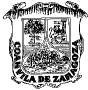 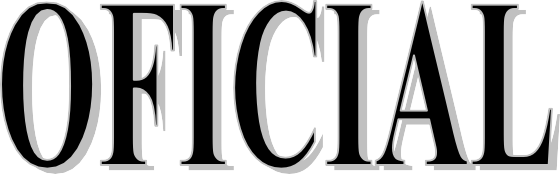 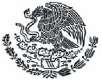 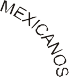 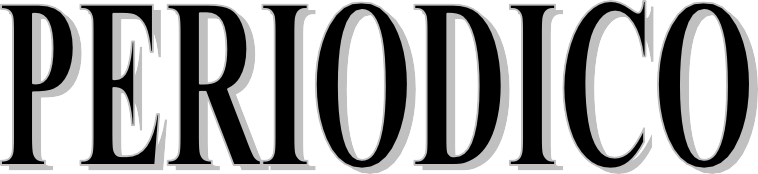 ORGANO DEL GOBIERNO CONSTITUCIONAL DEL ESTADO INDEPENDIENTE, LIBRE Y SOBERANO DE COAHUILA DE ZARAGOZATOMO CXXVIII	Saltillo, Coahuila de Zaragoza, viernes 7 de mayo de 2021	número	37REGISTRADO COMO ARTÍCULO DE SEGUNDA CLASE EL DÍA 7 DE DICIEMBRE DE 1921.FUNDADO EN EL AÑO DE 1860LAS LEYES, DECRETOS Y DEMÁS DISPOSICIONES SUPERIORES SON OBLIGATORIAS POR EL HECHO DE PUBLICARSE EN ESTE PERIÓDICOI N D I C EPODER EJECUTIVO DEL ESTADODECRETO 51.- Se reforma el artículo 43 de la Constitución Política de los Estados Unidos Mexicanos.	2DECRETO 52.- Se reforma el párrafo cuarto de la fracción IV del artículo 74 de la Constitución Política de los Estados	3Unidos Mexicanos.DECRETO 53.- Se adiciona una fracción XXIII Bis al artículo 73 de la Constitución Política de los Estados Unidos	4Mexicanos.DECRETO 54.- Se valida el acuerdo aprobado por el R. Ayuntamiento de Torreón, Coahuila de Zaragoza, para enajenar          5a título oneroso, una fracción del lote 1 de la manzana 1 del Fraccionamiento “Sol de Oriente II segunda etapa” de esa ciudad, con una superficie de 29.17 m2., a favor del C. J. Reyes Alvarado Quiñones, la cual fue desincorporado con Decreto número 734 publicado en el Periódico Oficial del Gobierno del Estado de fecha 29 de septiembre de 2020.DECRETO que modifica el Decreto por el que se crea el Organismo Desconcentrado denominado Complejo Turístico y	7Ecológico Teleférico Torreón- Cristo de las Noas.DECRETO que modifica diversas disposiciones del Reglamento Interior del Organismo Desconcentrado denominado	10Teleférico Torreón-Cristo de las Noas.REGLAMENTO Interior del Consejo Estatal de Mejora Regulatoria del Estado de Coahuila de Zaragoza.	13PROGRAMA de Mejora Regulatoria del Estado de Coahuila de Zaragoza 2021	20CONVOCATORIA Premio Estatal de Excelencia Operacional 2021.	36<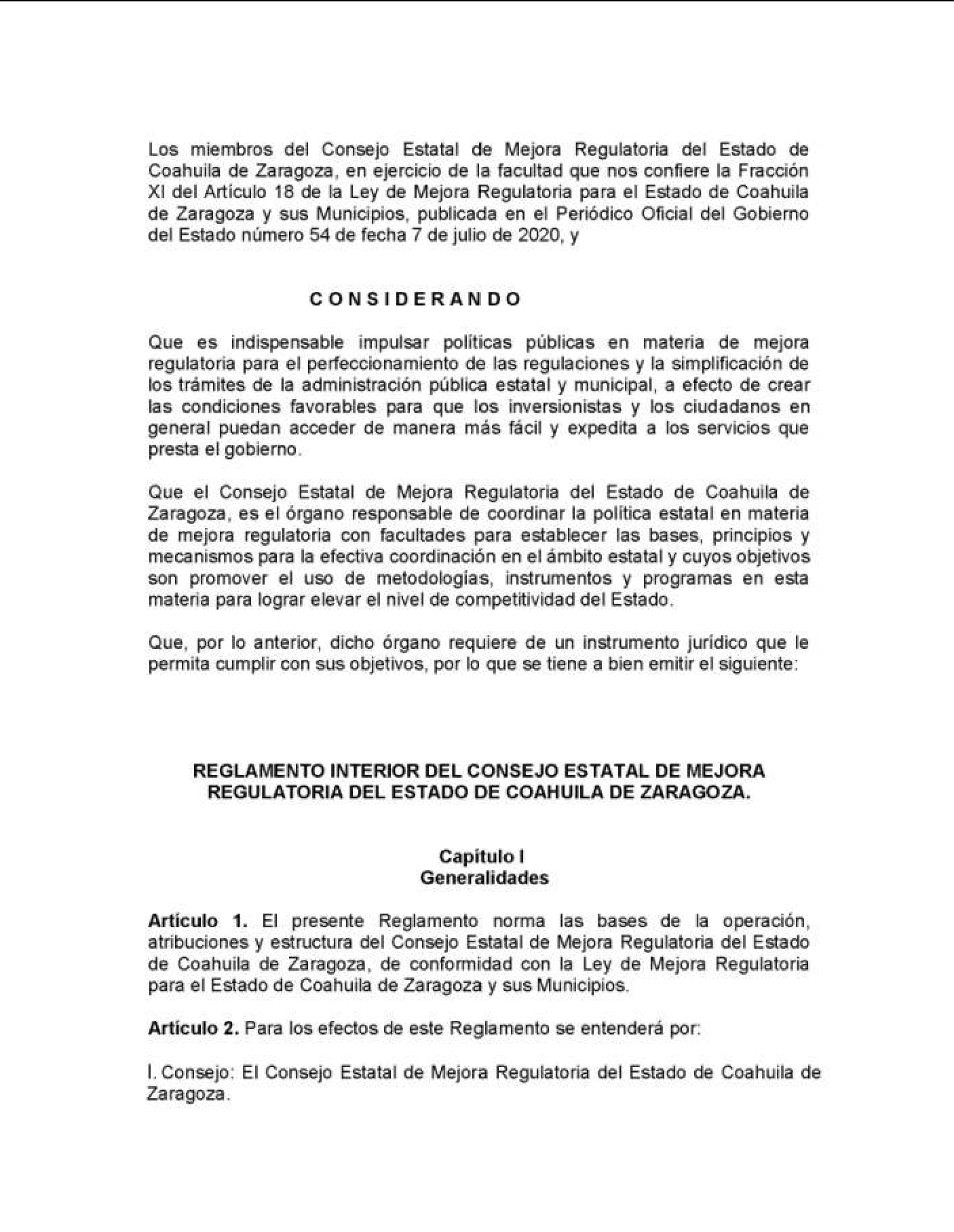 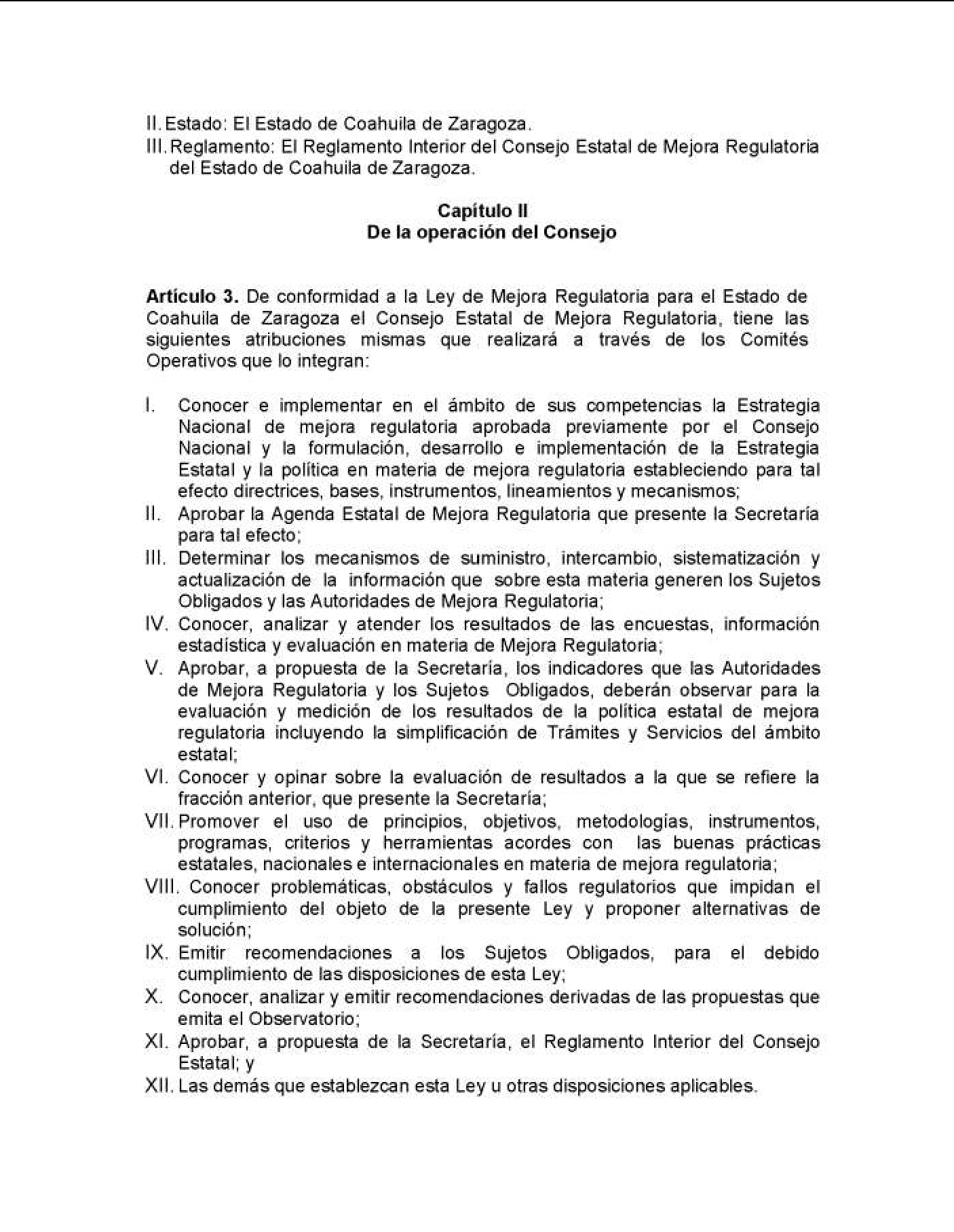 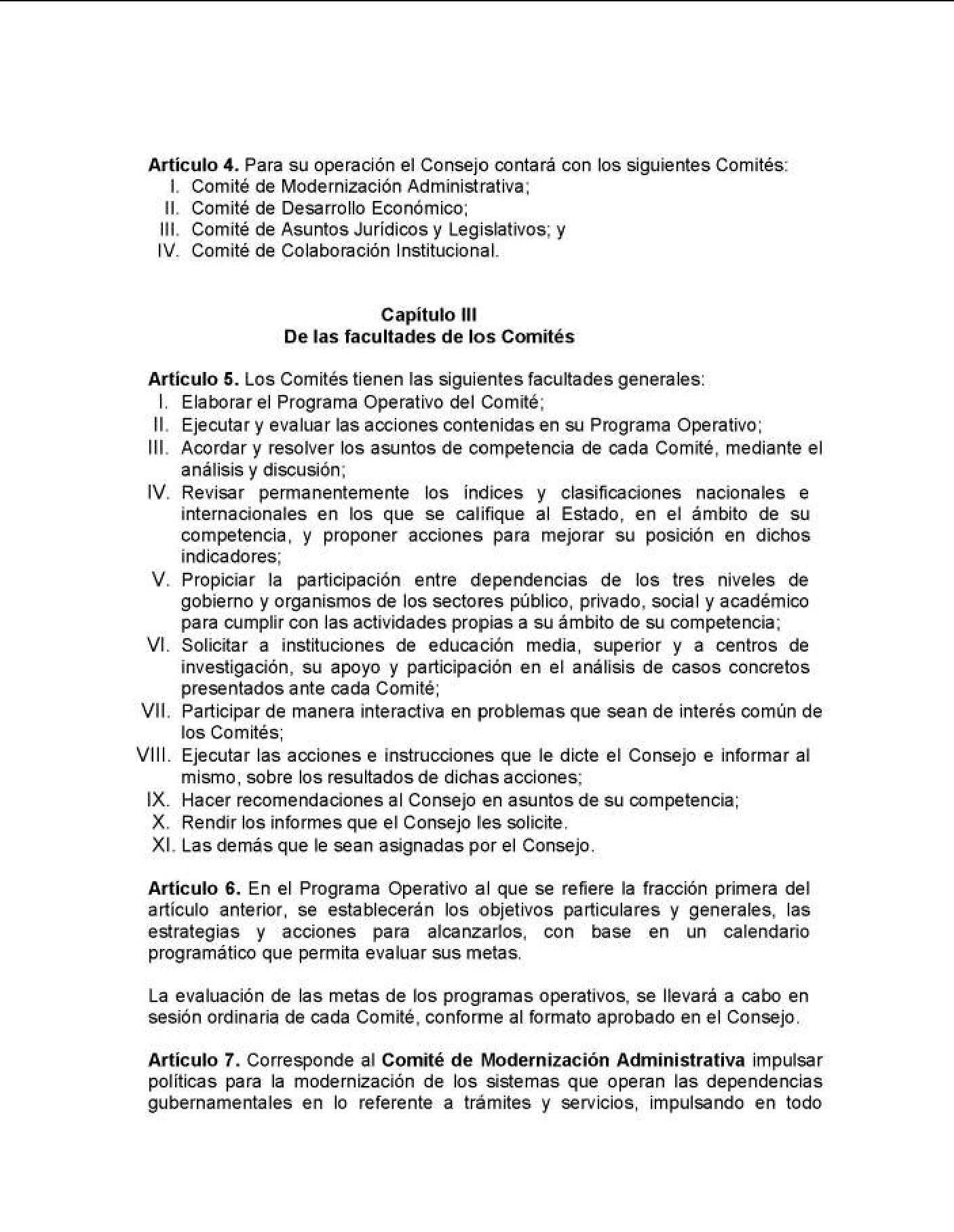 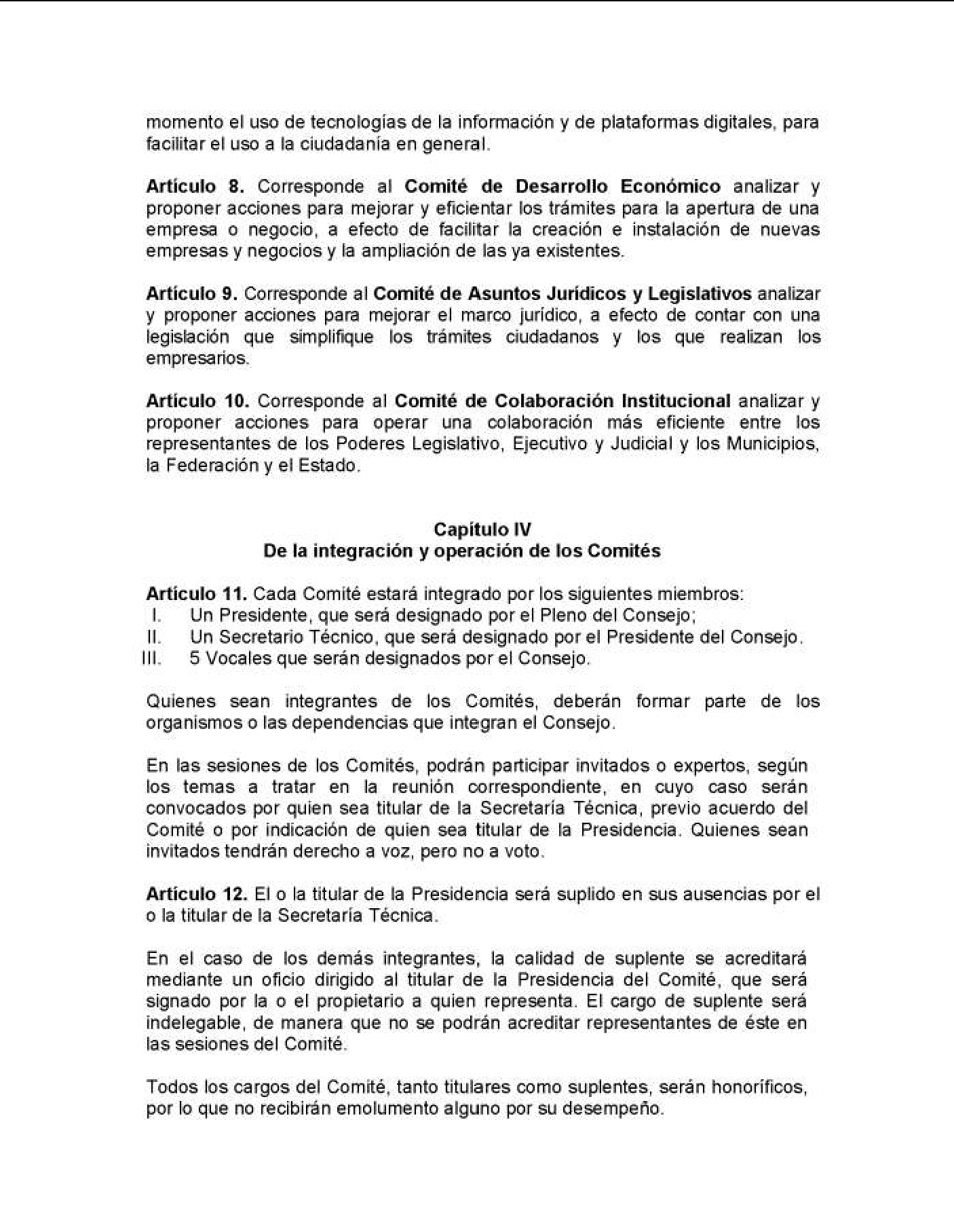 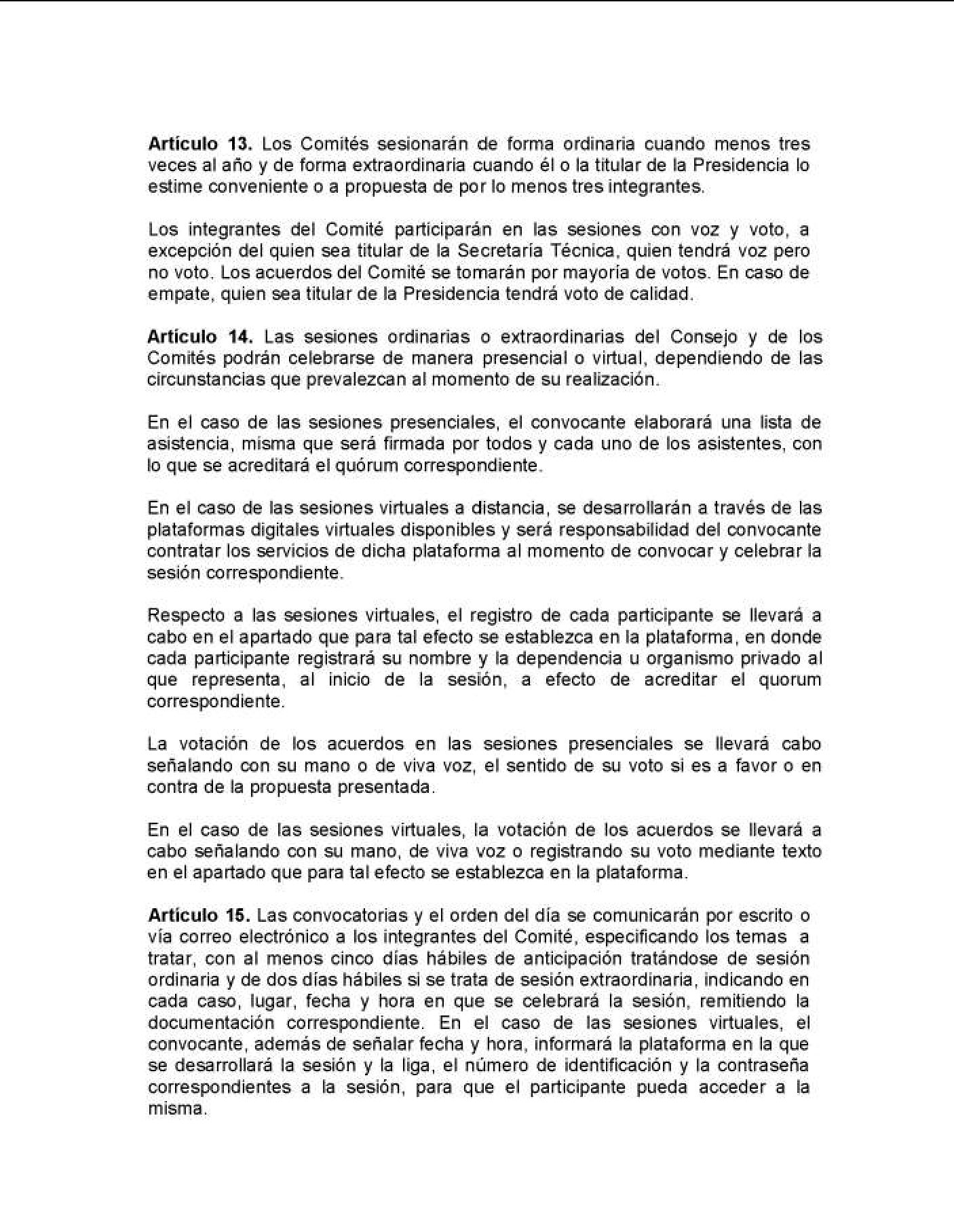 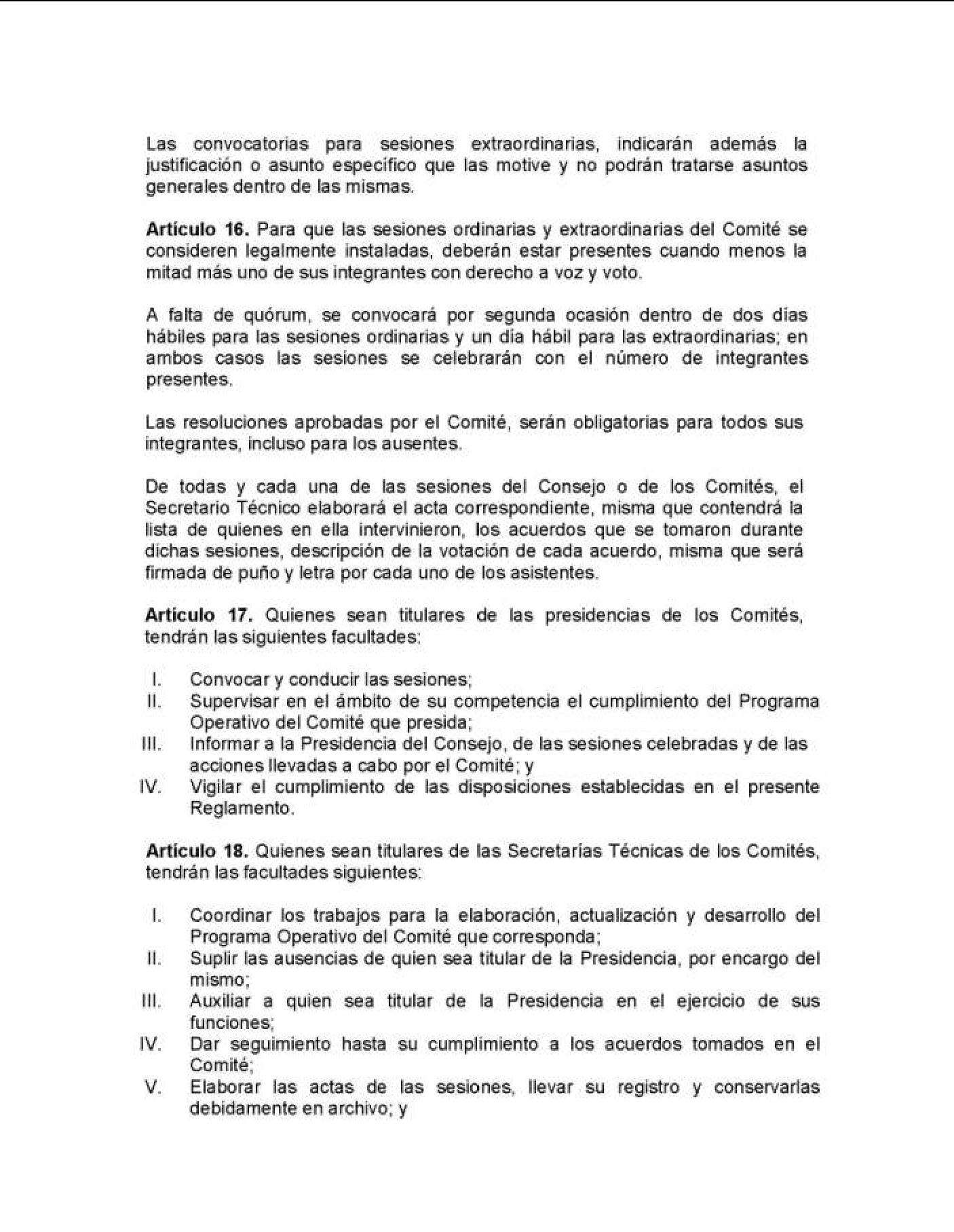 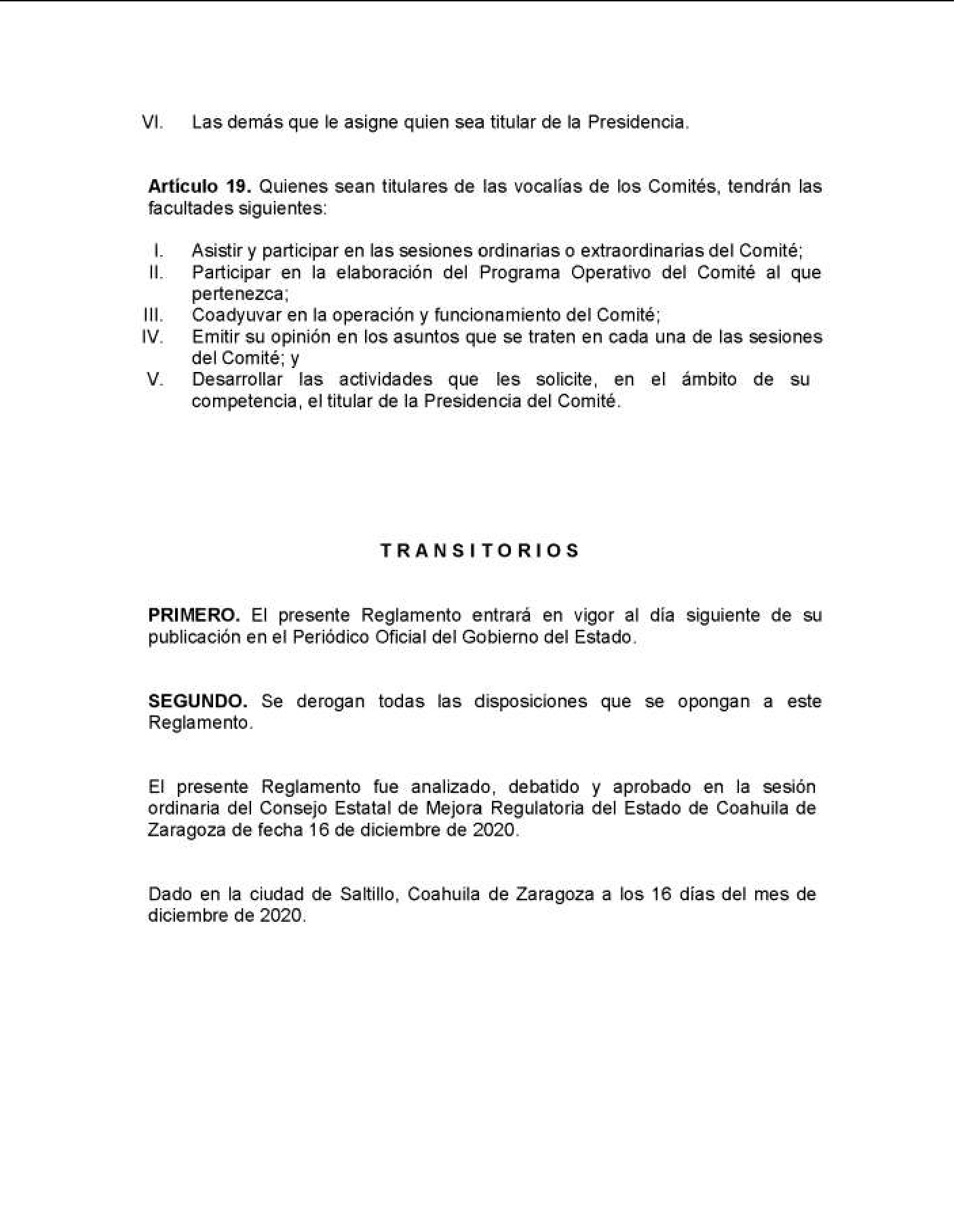 